INDICAÇÃO Nº 1014/2019Assunto: Solicita a reparação da calçada e mureta no início da Av. Antônio Galvão de Camargo – Jardim De Lucca (embaixo do viaduto da Rodovia Luciano Consoline) – Fotos Anexas.Senhor Presidente,INDICO ao Sr. Prefeito Municipal, nos termos do Regimento Interno desta Casa de Leis, que se digne V. Ex.ª determinar a Secretaria de Obras e Serviços Públicos, que execute reparação de calçada e mureta no início da Av. Antônio Galvão de Camargo.Sendo uma medida necessária, preventiva e de segurança, é importante que seja executada o mais breve possível, pois munícipes procuraram essa vereadora para solicitar  esta reparação com urgência, são pessoas que se utilizam desta avenida para se deslocar ao trabalho, ao centro e muitos para a pratica de atividades físicas e sentem dificuldades neste trecho que oferece riscos de atropelamento, queda e outros.SALA DAS SESSÕES, 24 de junho de 2019.LEILA BEDANIVereadora - PV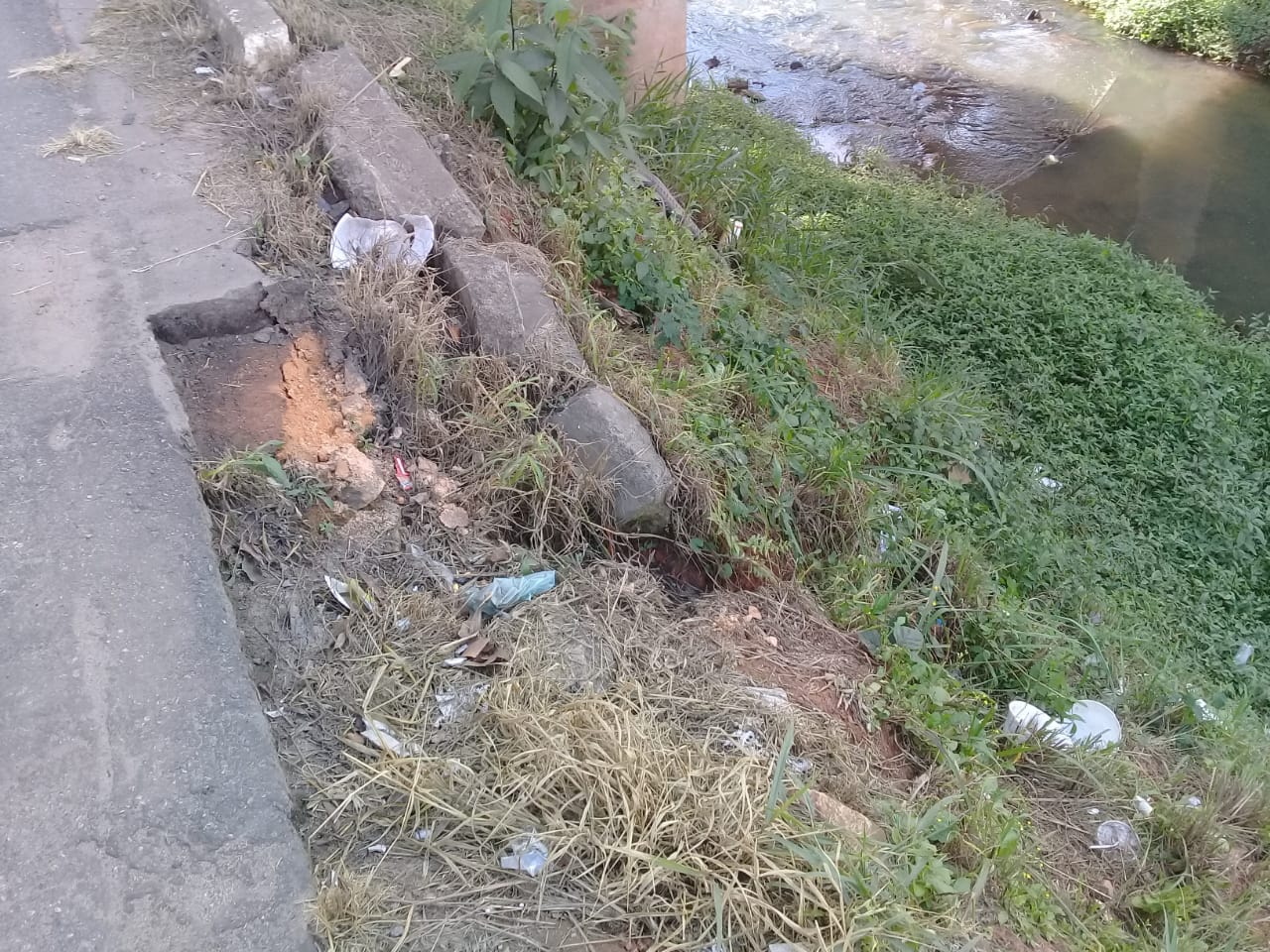 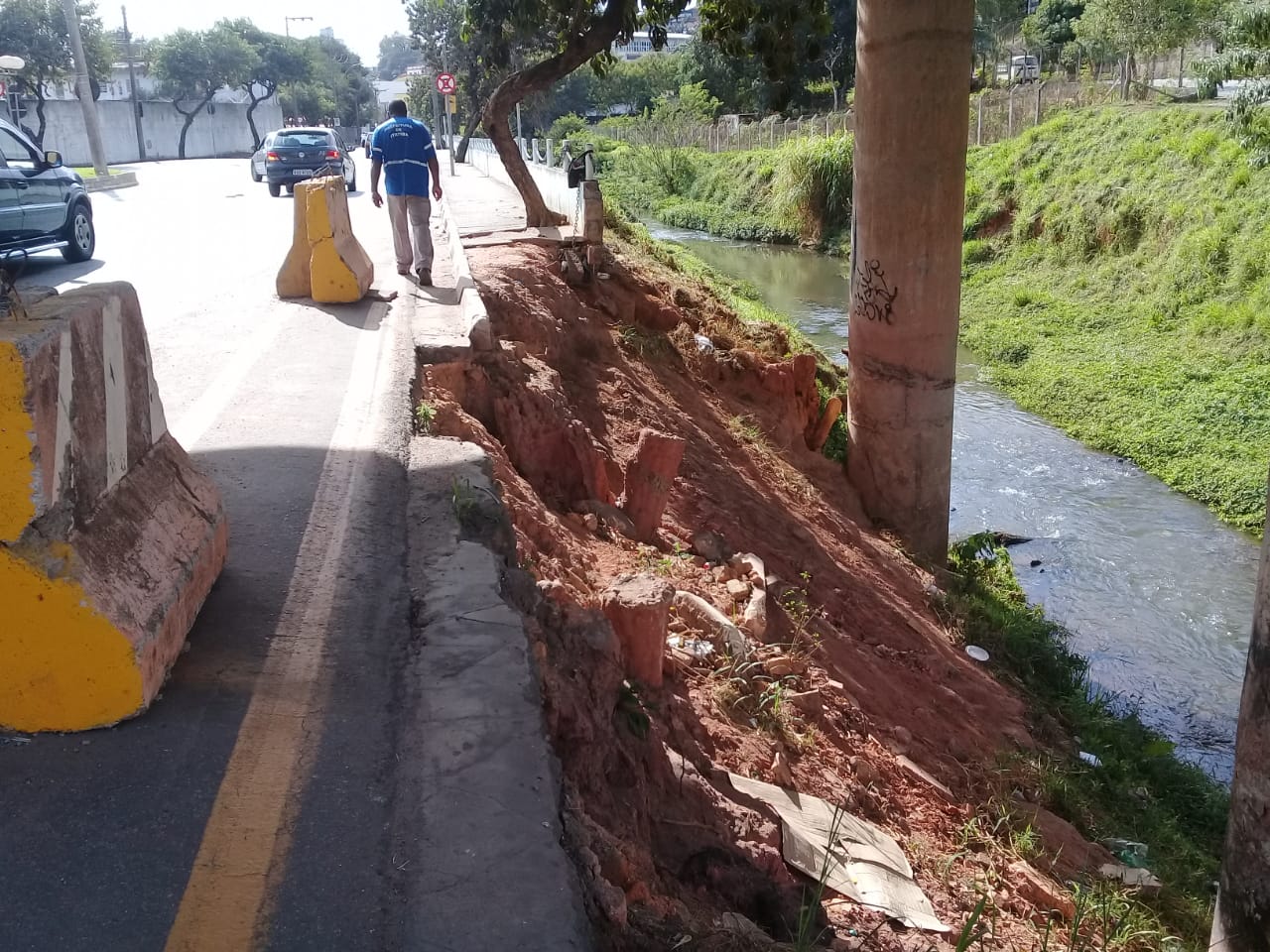 